Prefeitura do Município de São Paulo 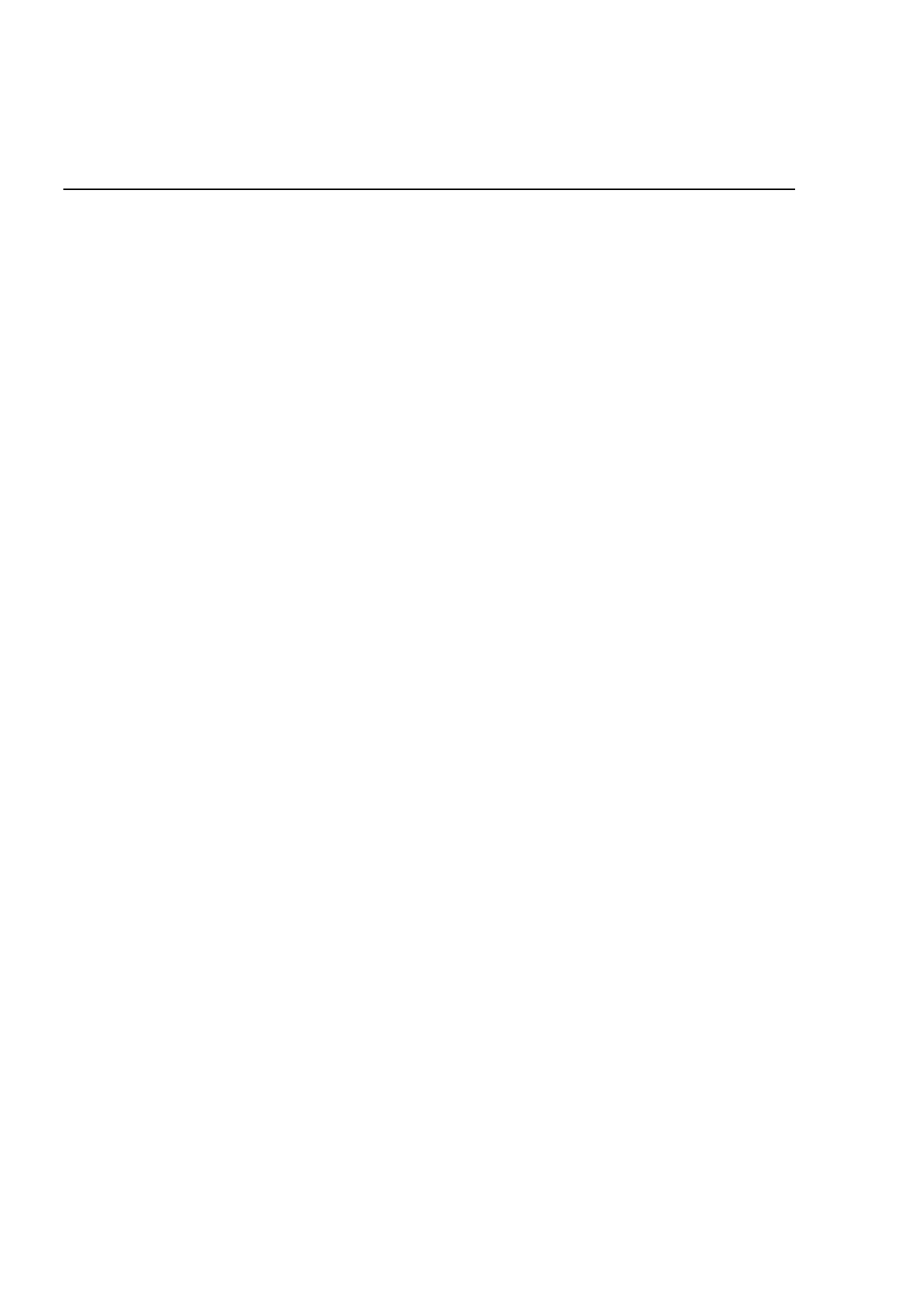 Secretaria Municipal de Cultura Departamento do Patrimônio Histórico Conselho Municipal de Preservação do Patrimônio Histórico, Cultural e Ambiental da Cidade de São Paulo Resolução no. 06/99 O Conselho de Preservação do Patrimônio Histórico, Cultural e Ambiental da Cidade de São Paulo - CONPRESP, por decisão da maioria dos Conselheiros presentes na Sessãoo Ordinária de 16 de dezembro de 1999, no uso de osuas atribuições legais e nos termos da Lei n 10.032/85, com as alterações introduzidas pela Lei n 10.236/86, RESOLVE: Abrir processo de tombamento para o imóvel localizado à Rua da Consolação no 1024 (Setor 10 - Quadra 07 - Lote 060), denominado "Chácara Lane". Esta Resolução entrará em vigor na data da sua publicação. 